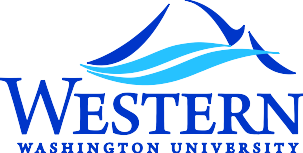 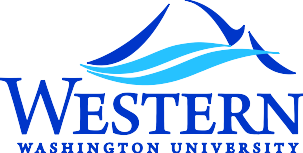 Call to order: Interim Vice Provost for Research and Dean of the Graduate School David Patrick called the meeting to order at 8:05 am, welcoming eight (8) attendees (roster attached).DISCUSSION ITEMSResearch and Creative Activities Council Mission and Bylaws and Policies and ProceduresDavid Patrick, Interim Vice Provost for Research reviewed the Research and Creative Activities Council Mission and Bylaws and Policies and Procedures. Research and Sponsored Programs Structure David also described the staff roles and current structure in Research and Sponsored Programs (RSP). The following components of RSP and the Council’s involvement were explained in further detail:Pre-awardOpportunity identification, education, space / matching funds mediationGrant preparation, budget development, submissionContract terms, risk assessment, reporting requirementsPost-awardBudget planning, budget monitoring, compliance checking, error-catching (may require increased staff FTE)Financial reports, funder invoicing, amendmentsCouncil may discuss possible Post Award physical move back to Old Main 530Contract amendments currently coordinated by Post Award may be discussed by the Council in the futureComplianceRCR, human subjects & IRB, animal subjectsOtherInternal grants, internal and external reports (HERD), patents and copyrights, auditsScientific Technical Services (under purview of Vice Provost for Research - separate advisory board)Review Panels (subcommittees) - description of how they workThe Council has authority to review/recommend to the Vice Provost for Research who has final authority.  Faculty Summer Research and Creative Activities Grant Subcommittee (annual awards)Summer Teaching Grant Subcommittee (annual award)Graduate Research and Creative Activities Subcommittee (fall, winter and spring quarters) Undergraduate Research and Creative Activities Subcommittee (fall, winter and spring quarters) Work in progressDesk Audit – An audit conducted summer 2019 indicated new policy standard procedures to be developed by RSP for NSF to approve. A rollout of these changes will be provided with training to department administrators. RCAC will review.Grant Managers Handbook. RCAC will be tasked with revision winter 2020Policy / standard developmentPilot project and PDA grants (Council to work on early winter quarter)Web page - the new RSP webpage is now launched – Council members to advise of needed editsHuman Subjects Task Force - Keith Russell, Chair – working on improving communication, revising procedures and policiesRSP budget development, distribution of grants revenue and increases of grant funding (RCAC’s task winter 2020)RCAC Minutes December 5 2019 - Page 2Committee businessUndergraduate Research and Creative Activities Grant proposal review The Council reviewed and approved the subcommittee funding recommendations. Undergraduate Research and Creative Activities Grant GuidelinesThe Council will review for approval revisions to the guidelines presented by the subcommittee Winter Quarter 2020. Chair election The Research and Creative Activities Council (RCAC) needs a member to step into the role of Chair for 2019-21. Council members were asked to consider their willingness to assume this role. Member Susan Costanzo nominated Nicole Larson followed by a motion to nominate from member Evan Mueller. The motion was tabled for a future meeting. Member Farrokh Safavi suggested the Council allow additional time before a vote. Subcommittee nominations Subcommittees are composed of five faculty members per the Research and Creative Activities Council Policies and Procedures. The issue of filling the subcommittees with members was discussed and will be continued. Research and Creative Activities Council Mission and Bylaws and Policies and Procedures RevisionCouncil member Nicole Larson reviewed the revisions required by the Faculty Senate. The Council approved the following:The word “equitably” has been added to the third (3rd) bullet of the front page of the Mission and Bylaws.Developing and implementing procedures for equitably awarding internal funding for faculty and students, in accordance with the Collective Bargaining Agreement and the University’s mission, goals, and strategic plan.The usage of the terms tenured and tenure-track will be reviewed. The subcommittees will be required to have one (1) Faculty Senate member appointed to each. ITEMS FROM THE FLOORCouncil member Farrokh Safavi requested the following be provided to the Council:Council ChargeIssues Council to addressLines to be aware of that the Council may not crossVPR requested to contact WWU administration to determine if reallocation of funds for grant programs is possible. If not, what makes it not possible?He raised the following questions:Will Council be revising policies?May the Council purse new funding sources?Meeting adjourned at 9:10 amRESEARCH AND CREATIVE ACTIVITIES COUNCIL (RCAC) 2019 - 2020RESEARCH AND CREATIVE ACTIVITIES COUNCIL (RCAC) 2019 - 2020RESEARCH AND CREATIVE ACTIVITIES COUNCIL (RCAC) 2019 - 2020RESEARCH AND CREATIVE ACTIVITIES COUNCIL (RCAC) 2019 - 2020CBEBusiness & EconomicsFarrokh SafaviFinance & MarketingFXFairhavenCFPAFine & Performing ArtsEvan MuellerTheater & DanceHUMHumanities Susan CostanzoHistoryHUMSocial SciencesLorrie BrillaHealth & Human DevelopmentHUXHuxleyAndy BunnEnvironmental 
SciencesCSESciences 
& TechnologyJames VyvyanChemistryWOODEducationTracey PyscherSecondary EducationLIBLibrariesabby koehlerLibrariesSENATEFaculty Senate Nicole LarsonEngineering & DesignSENATEFaculty Senate Jerry EkAnthropologySENATEFaculty Senate SENATEFaculty Senate  12/5/21019